LLAMADO A COMPRA DIRECTA/PUBLICACIÓN N°185/2020SERVICIO: DESPENSAObjeto de la Compra: MATERIALES PARA CONSTRUCCIÓN, SANITARIA y ELECTRICIDAD.APERTURA ELECTRÓNICA:   10/07/2020 – HORA: 10:00  				       Las Piedras, martes 7 de julio de 2020.LLAMADO A PRECIO  - COMPRA DIRECTACD N°185/2020 1) SE SOLICITA cotización   de:SE DEBE PRESENTAR JUNTO CON LA OFERTA INFORMACIÓN E IMAGEN A MODO DE CATALOGO DE LOS PRODUCTOS COTIZADOS.     DESTINO: MANTENIMIENTO.LAS COTIZACIONES DEBERÁN PRESENTARSE:a) Las propuestas serán recibidas Únicamente en línea. Los oferentes deberán ingresar sus ofertas en el sitio web www.comprasestatales.gub.uy. No se recibirán cotizaciones por otra vía. b) La documentación electrónica adjunta de la oferta se ingresará en archivos con formato pdf o similar, sin contraseñas ni bloqueos para su impresión o copiado. Cuando el oferente deba agregar en su oferta un documento o certificado cuyo original solo exista en soporte papel, deberá digitalizar el mismo (escanearlo) y subirlo con el resto de su oferta. Los oferentes incluirán en el campo “Observaciones” toda aquella información que pueda ser útil a los efectos de la adjudicación.DOCUMENTACIÓN A PRESENTAR CON LA OFERTA:a) Mencionar mínimo de  3 (tres) referencias  de lugares donde se hayan suministrado productos similares.  b) Declaración jurada de no ingresar en la incompatibilidad prevista en el artículo 46 del T.O.C.A.F. (Dcto. 150/012), Anexo I. CONDICIONES GENERALES:a) Forma de Cotizar: Precios unitarios por ítem.Se deberá cotizar en moneda nacional, sin impuestos, detallándose los mismos en     forma separada. b) Forma de Pago:   A través del SIIF 90 días a partir de la fecha de ingreso de la factura.c) Mantenimiento de oferta: 60 díasd) Plazo de entrega: INMEDIATA.ADJUDICACIÓN: La adjudicación se realizará a la oferta de menor precio  que cumpla con la  totalidad de los requisitos establecidos en el presente pliegoEl costo de traslado de los artículos va por cuenta de la empresa Adjudicada.Siendo variable la cantidad de artículos a adjudicar a necesidad del Servicio Solicitante.SE VALORARÁ QUE EL PLAZO DE  ENTREGA  SEA  INMEDIATO.,- Depende de lo que solicite el servicio La Administración de este Centro Auxiliar verificará  que el Proveedor este ACTIVO EN RUPE.ANEXO I Artículo 46 del TocafDECLARACIÓN JURADA En relación con la [Compra Directa  N º______], [el que suscribe / _________ representada por __________ en calidad de __________], declara bajo juramento no estar comprendida/o en la causales que expresamente impiden contratar con el Estado, de acuerdo a lo establecido en el artículo 46 del TOCAF, quedando sujeto el firmante a las responsabilidades legales en caso de falsedad (artículo 239 del Código Penal).Firma: Nombre completo:Documento de identidad: Nombre de la empresa:Calidad en la que firma: Fecha:Artículo 239 del Código Penal: “El que, con motivo de otorgamiento o formalización de un documento público, ante un funcionario público, prestare una declaración falsa sobre su identidad o estado o cualquier otra circunstancia de hecho, será castigado con 3 a 24 meses de prisión”.ÍTEMCANTIDAD UNIDAD MEDIDADESCRIPCIÓN     1 12----Metros Cuadrados de CERAMICA DE PISO.Color: GRIS LISO.     2 30---Metros Cuadrados de CERAMICA DE PARED.Color: BLANCO MATE Medida: 60 x 30 cm     3          8BOLSASCEMENTO PARA CERAMICA “PERFECTO”.     46KILOS PASTINA COLOR BLANCO.     53KILOSPASTINA COLOR GRIS.     62----Metros Cúbicos de ARENA TERCIADA.     710BOLSASCEMENTO PARA ALBAÑILERÍA.     85BOLSASCEMENTO PORTLAND.     91UNIDADBARRA PARA DISCAPACITADOS.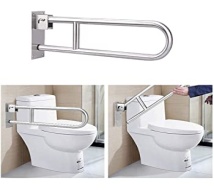      101UNIDADMESADA DE GRANITO GRIS MARA CON PILETA BLANCA DE PEGAR.     111UNIDADINODORO BLANCO CON MOCHILA.     121UNIDADGRIFERÍA MONOCOMANDO PARA LAVATORIO DE MESADA DE CORTE AUTOMATICO.     131UNIDADGRIFERÍA MONOCOMANDO PARA DUCHA.     1430UNIDADCODOS DE TERMOFUSIÓN DE 20 mm.     1510UNIDADCUPLAS DE TERMOFUSIÓN DE 20 mm.     165UNIDADCODOS DE TERMOFUSIÓN INSERTO MACHO DE 20 mm.     174UNIDADCODOS DE TERMOFUSIÓN INSERTO HEMBRA DE 20mm.     185UNIDADTEE de TERMOFUSIÓN DE 20 mm.     192UNIDADLLAVES DE PASO DE EMBUTIR DE 20 mm.     206UNIDADCAÑOS DE TERMOFUSIÓN DE 20mm.     213UNIDADCOLILLAS HEMBRA/HEMBRA DE 40 cm.     221UNIDADCAJA SIFONADA DE 10 X 10 PVC.     231UNIDADRECEPTACULO DE DUCHA EN PVC.     244UNIDADCAÑOS DE PVC 40 mm     251UNIDADCAÑO DE PVC 63 mm.     262UNIDADCAÑO DE PVC 110 mm.     271UNIDADCODO DE 110 mm PVC H/H.     281UNIDADRAMAL “Y” 100-63 PVC     292UNIDADRAMAL “Y” de 110 MACHO - HEMBRA     302UNIDADCODOS DE 110 PVC     3110UNIDADCODOS PVC 40 mm De 90°     3210UNIDADCODOS PVC 40 mm de 45°.     331LITROCEMENTO PARA PVC.     342UNIDADHOJAS DE LIJA.     351ROLLOCAÑO CORRUGADO de 20 mm para Inst. Electrica.     364UNIDADCAJAS DE LLAVES      373UNIDADCAJAS DE BRAZO.     381ROLLOCABLE de 1 mm.     392UNIDADPLAQUETAS BLANCAS TIPO REGGIO LOFT.     403UNIDADMODULOS DE LLAVE UNIPOLAR.     411UNIDADMODULO TOCACORRIENTE SCHUKO.     421UNIDADMODULO CIEGO.     435UNIDADSALTOS CORTOS de 20 mm TERMOFUSIÓN.